Page 1 – put the appropriate view (A-F) under each view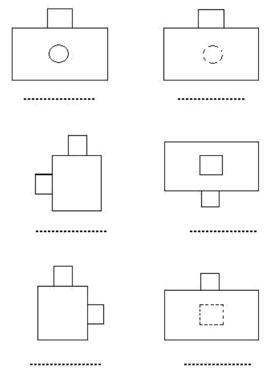 Page 2 –Match the view sections (a-g) with the surfaces (1-7)Page 3 – Label each view (front/side/top)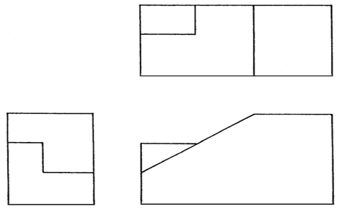 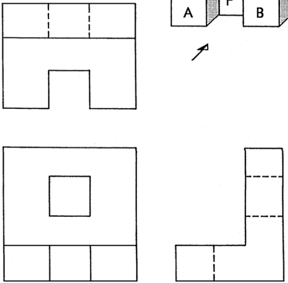 Page 4 – Match the orthographic views (1-18) with the views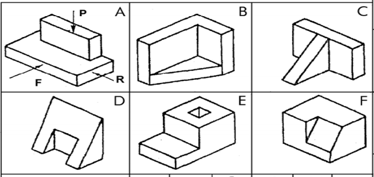 Page 5 – Match the orthogonal with the isometric viewPage 6 – Match the oblique with the orthogonal viewPage 7 – Match the isometric with the isometric viewPage 8 – Match the orthogonal with the isometric viewPage 9 – Match the orthogonal with the isometric viewPage 10– Create an orthogonal sketch (front, side, top) of the object below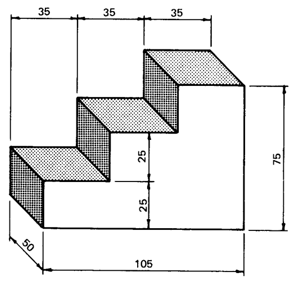 Page 11 – Create an orthogonal sketch (front, side, top) of the object below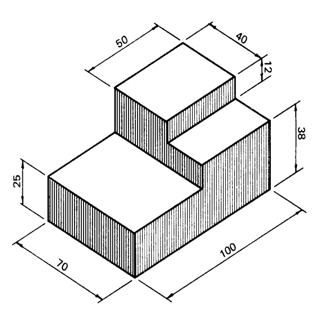 ABCDEFGDrawingABCDEFFRONT view in direction of F10PLAN view in direction of PSIDE view in direction of R12345678910ABCDEFGHIJABCDEFGHIJ1234567891012345678910